Zoals: incontinentie, obstipatie, verzakkingen, pijn,  bekken en lage rug klachten en bekkeninstabiliteitVaak begint het met een ‘klein probleempje’. Zomaar een paar druppels urine verliezen bij niezen of tijdens inspanning. Of moeite met de ontlasting op te houden of juist moeilijk kwijt te kunnen. Het zijn probleempjes die grote problemen kunnen worden, waardoor u niet meer durft te sporten of het huis niet meer uitdurft. De bekkenfysiotherapeut, die hiervoor speciaal is opgeleid, kan met eenvoudige middelen en adviezen u helpen van deze nare klachten af te komen. Daarin speelt u zelf een actieve rol.In veel gevallen zijn deze klachten terug te voeren op het niet goed functioneren van de (bekkenbodem)spieren of verkeerde gewoontes.Pijnklachten in bekken- en lage rug en bekkeninstabiliteit kunnen tijdens of na de zwangerschap bestaan.U heeft geen verwijzing van een arts nodig.De bekkenbodemspierenDe bekkenbodem heeft drie functies:sluiten, openen en dragen van de buikorganen.De bekkenbodemspieren kunnen te zwak of juist te gespannen zijn. Of ze functioneren niet op de goede manier of op het juiste moment, waardoor stoornissen optreden.Bekkenbodemspieren zijn aan te spannen en te ontspannen. Veel mensen zijn zich hiervan niet bewust of voelen dit niet. De bekkenfysiotherapeut heeft hulpmiddelen om u te helpen dit weer te voelen en te versterken of juist te ontspannen. De klachtenMannen, vrouwen, kinderen en ouderen, iedereen kan problemen krijgen doordat de bekkenbodem niet goed functioneert. Dit kan bijvoorbeeld optreden tijdens of na de zwangerschap, na een bevalling, in de overgang, na meerdere blaasontstekingen, na een buik– of prostaatoperatie. Soms hangen de klachten samen met zware lichamelijke belasting, medicijnen gebruik, met andere ziekten, of met psychische factoren, zoals verdriet, onderdrukte emoties of spanningen. Soms ook is de oorzaak onduidelijk.Enkele veel voorkomende bekkenbodem-klachten zijn:ongewild verlies van (druppels) urine tijdens drukverhoging of inspanning (stress incontinentie)veelvuldig optredende, plotselinge, hevige, niet te onderdrukken aandrang om te plassen (urge incontinentie), te vaak moeten plassenongewild verlies van ontlasting (faecale incontinentie)het bij herhaling slechts moeilijk kwijt kunnen van de ontlasting (obstipatie), aambeienverzakkingen van de blaas, baarmoeder of darmenpijn in de onderbuik, rond de anus of de geslachtsdelenterugkerende blaasontstekingenkinderen met zindelijkheidsproblemen, ongewild urine en/of ontlastingsverlies, obstipatieklachten, broekpoepen en moeite met plassenbekken- en lage rugklachten en bekkeninstabiliteit.De bekkenfysiotherapeutische behandelingOndervindt u hinder van dergelijke klachten dan kunt u rechtstreeks een afspraak maken of na overleg met uw huisarts of specialist een verwijzing vragen.Nadat uitgebreid is geluisterd naar uw klachten en onderzoek is verricht, wordt er in overleg met u een persoonlijk behandelplan opgesteld.De behandeling van bekken en lage rugklachten richt  zich op mobiel kunnen blijven tijdens de zwangerschap, pijnverlichting, aanpassing in dagelijks leven. Na de zwangerschap is de behandeling gericht op  opbouw van uw spiercorset aangepast aan uw belastbaarheid en pijn.Bekkenfysiotherapeutische behandelingis bewezen effectief: het is aangetoond dat je door therapie van de bekkenbodemspieren van bovengenoemde klachten af kunt komenheeft geen bijwerkingenkan op elke leeftijd worden gedaanis een goede voorbereiding voor operatieve behandelingenIk behandel u, indien gewenst, ook aan huis.ZwangerschapsgymTevens  kunt u zwangerschapsgym volgen middels het concept “zwanger en fit” bij mamaenco waarmee ik een nauw contact heb. Voor informatie: www.mamaenco.nlSeksuele problemen: Voor problemen op seksueel gebied werk ik samen met de seksuoloog in ons gezondheidscentrum: Mevrouw C. Betz.De bekkenfysiotherapeut De bekkenfysiotherapeut is een gespecialiseerd fysiotherapeut en kijkt, zoals ook de algemeen fysiotherapeut, naar de functie van uw spier. Ik verricht ( in overleg met u) een inwendig onderzoek om te voelen wat uw spier kan: heeft hij genoeg kracht, kan de spier goed ontspannen en steunt de spier uw inwendige organen of verzakkingen.Om verbetering van de spierfunctie te krijgen laat ik u oefeningen doen. Ik kan hierbij, indien nodig en gewenst, gebruikmaken van apparatuur.Ik geef u persoonlijk advies voor het dagelijks leven (onder andere over drinken, voeding houding en beweging en toiletgedrag)Openingstijden en bereikbaarheidDe praktijk is geopend: Maandagmiddag van 13.00 tot 17.00 uur.Dinsdag en vrijdag van 8.00 uur tot 17.30 uur.Indien u binnen deze openingstijden geen afspraak kunt maken is de praktijk op dinsdag avond geopend tot 19.30.Na overleg met mij kan indien gewenst een afspraak gepland worden op dinsdag en woensdag tussen 18.00 uur en 21.00 uur.Wat biedt bekkenfysiotherapie in Gezondheidscentrum Tolakker?Bekkenfysiotherapie in Tolakker biedt vrouwen, mannen en kinderen met bekken(bodem)klachten een gespecialiseerde behandeling met gebruikmaking van de nieuwste behandelingstechnieken. Indien gewenst gebeurt dit in overleg met andere disciplines van ons gezondheidscentrum en met specialisten in het ziekenhuis. De samenwerking garandeert efficiënte zorg.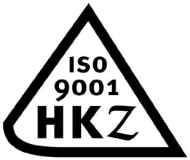 De bekkenfysiotherapiepraktijk Is “Pluspraktijk”en HKZ  gecertificeerd. Dat wil zeggen dat aan alle kwaliteitseisen voor de zorg is voldaan.Versie januari 2018Bijlage 1.4.1Praktijk voor lage rug- en bekkenklachten, bekkenbodemklachten